                                                                                                                                           Prof.dr.ing.Mihail Abrudean	Cluj Napoca 10.04.2018UNIVERSITATEA TEHNICĂ DIN CLUJ-NAPOCA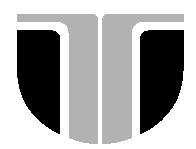 Facultatea de Automatică şi CalculatoareUNIVERSITATEA TEHNICĂ DIN CLUJ-NAPOCAFacultatea de Automatică şi CalculatoareUNIVERSITATEA TEHNICĂ DIN CLUJ-NAPOCAFacultatea de Automatică şi CalculatoareUNIVERSITATEA TEHNICĂ DIN CLUJ-NAPOCAFacultatea de Automatică şi CalculatoareUNIVERSITATEA TEHNICĂ DIN CLUJ-NAPOCAFacultatea de Automatică şi CalculatoareUNIVERSITATEA TEHNICĂ DIN CLUJ-NAPOCAFacultatea de Automatică şi CalculatoareUNIVERSITATEA TEHNICĂ DIN CLUJ-NAPOCAFacultatea de Automatică şi CalculatoareUNIVERSITATEA TEHNICĂ DIN CLUJ-NAPOCAFacultatea de Automatică şi CalculatoareUNIVERSITATEA TEHNICĂ DIN CLUJ-NAPOCAFacultatea de Automatică şi CalculatoareUNIVERSITATEA TEHNICĂ DIN CLUJ-NAPOCAFacultatea de Automatică şi CalculatoareUNIVERSITATEA TEHNICĂ DIN CLUJ-NAPOCAFacultatea de Automatică şi CalculatoareUNIVERSITATEA TEHNICĂ DIN CLUJ-NAPOCAFacultatea de Automatică şi CalculatoareUNIVERSITATEA TEHNICĂ DIN CLUJ-NAPOCAFacultatea de Automatică şi CalculatoareUNIVERSITATEA TEHNICĂ DIN CLUJ-NAPOCAFacultatea de Automatică şi CalculatoareUNIVERSITATEA TEHNICĂ DIN CLUJ-NAPOCAFacultatea de Automatică şi CalculatoareUNIVERSITATEA TEHNICĂ DIN CLUJ-NAPOCAFacultatea de Automatică şi CalculatoareUNIVERSITATEA TEHNICĂ DIN CLUJ-NAPOCAFacultatea de Automatică şi CalculatoareUNIVERSITATEA TEHNICĂ DIN CLUJ-NAPOCAFacultatea de Automatică şi CalculatoareUNIVERSITATEA TEHNICĂ DIN CLUJ-NAPOCAFacultatea de Automatică şi CalculatoareUNIVERSITATEA TEHNICĂ DIN CLUJ-NAPOCAFacultatea de Automatică şi CalculatoareInformaţii personaleInformaţii personaleNume / PrenumeNume / PrenumeABRUDEAN MIHAIL IOANABRUDEAN MIHAIL IOANABRUDEAN MIHAIL IOANABRUDEAN MIHAIL IOANABRUDEAN MIHAIL IOANABRUDEAN MIHAIL IOANABRUDEAN MIHAIL IOANABRUDEAN MIHAIL IOANABRUDEAN MIHAIL IOANABRUDEAN MIHAIL IOANABRUDEAN MIHAIL IOANABRUDEAN MIHAIL IOANABRUDEAN MIHAIL IOANAdresăAdresă0721260308; Str. Baritiu 26-28, Cluj-Napoca, Romania0721260308; Str. Baritiu 26-28, Cluj-Napoca, Romania0721260308; Str. Baritiu 26-28, Cluj-Napoca, Romania0721260308; Str. Baritiu 26-28, Cluj-Napoca, Romania0721260308; Str. Baritiu 26-28, Cluj-Napoca, Romania0721260308; Str. Baritiu 26-28, Cluj-Napoca, Romania0721260308; Str. Baritiu 26-28, Cluj-Napoca, Romania0721260308; Str. Baritiu 26-28, Cluj-Napoca, Romania0721260308; Str. Baritiu 26-28, Cluj-Napoca, Romania0721260308; Str. Baritiu 26-28, Cluj-Napoca, Romania0721260308; Str. Baritiu 26-28, Cluj-Napoca, Romania0721260308; Str. Baritiu 26-28, Cluj-Napoca, Romania0721260308; Str. Baritiu 26-28, Cluj-Napoca, RomaniaFaxFax0264401280026440128002644012800264401280026440128002644012800264401280026440128002644012800264401280026440128002644012800264401280E-mailE-mailMihai.Abrudean @aut.utcluj.roMihai.Abrudean @aut.utcluj.roMihai.Abrudean @aut.utcluj.roMihai.Abrudean @aut.utcluj.roMihai.Abrudean @aut.utcluj.roMihai.Abrudean @aut.utcluj.roMihai.Abrudean @aut.utcluj.roMihai.Abrudean @aut.utcluj.roMihai.Abrudean @aut.utcluj.roMihai.Abrudean @aut.utcluj.roMihai.Abrudean @aut.utcluj.roMihai.Abrudean @aut.utcluj.roMihai.Abrudean @aut.utcluj.roNaţionalitate(-tăţi)Naţionalitate(-tăţi)romanaromanaromanaromanaromanaromanaromanaromanaromanaromanaromanaromanaromanaData naşteriiData naşterii08.11.194708.11.194708.11.194708.11.194708.11.194708.11.194708.11.194708.11.194708.11.194708.11.194708.11.194708.11.194708.11.1947SexSexmasculinmasculinmasculinmasculinmasculinmasculinmasculinmasculinmasculinmasculinmasculinmasculinmasculinLocul de muncă vizat / Domeniul ocupaţionalLocul de muncă vizat / Domeniul ocupaţionalUniversitatea Tehnică din Cluj-Napoca, Facultatea de Automatică şi Calculatoare, Departamentul de AutomaticăUniversitatea Tehnică din Cluj-Napoca, Facultatea de Automatică şi Calculatoare, Departamentul de AutomaticăUniversitatea Tehnică din Cluj-Napoca, Facultatea de Automatică şi Calculatoare, Departamentul de AutomaticăUniversitatea Tehnică din Cluj-Napoca, Facultatea de Automatică şi Calculatoare, Departamentul de AutomaticăUniversitatea Tehnică din Cluj-Napoca, Facultatea de Automatică şi Calculatoare, Departamentul de AutomaticăUniversitatea Tehnică din Cluj-Napoca, Facultatea de Automatică şi Calculatoare, Departamentul de AutomaticăUniversitatea Tehnică din Cluj-Napoca, Facultatea de Automatică şi Calculatoare, Departamentul de AutomaticăUniversitatea Tehnică din Cluj-Napoca, Facultatea de Automatică şi Calculatoare, Departamentul de AutomaticăUniversitatea Tehnică din Cluj-Napoca, Facultatea de Automatică şi Calculatoare, Departamentul de AutomaticăUniversitatea Tehnică din Cluj-Napoca, Facultatea de Automatică şi Calculatoare, Departamentul de AutomaticăUniversitatea Tehnică din Cluj-Napoca, Facultatea de Automatică şi Calculatoare, Departamentul de AutomaticăUniversitatea Tehnică din Cluj-Napoca, Facultatea de Automatică şi Calculatoare, Departamentul de AutomaticăUniversitatea Tehnică din Cluj-Napoca, Facultatea de Automatică şi Calculatoare, Departamentul de AutomaticăExperienţa profesionalăExperienţa profesionalăPerioadaPerioada- 2012 – 2016 – Vicepreşedinte al Senatului U.T.C.N.- 2008 –2012: Prorector Universitatea Tehnica din Cluj-Napoca Romania;- 2000-2008: Prodecan al Facultăţii de Automatică şi Calculatoare - 2000-2016 membru în Consiliul Facultatii si in Senatul U.T.C.N.;- 1994 -  2000: Conferenţiar (1994) şi profesor universitar (1998-prezent); Facultatea de Automatică şi Calculatoare; Departamentul de Automatică ; domeniul: Ingineria sistemelor ;- 1970 – 1994: Cercetator stiintific principal gr.III si gr.II, Institutul de Tehnologie Izotopică şi Moleculară Cluj-Napoca, Cadru didactic asociat al Catedrei de Automatică ;- 2012 – 2016 – Vicepreşedinte al Senatului U.T.C.N.- 2008 –2012: Prorector Universitatea Tehnica din Cluj-Napoca Romania;- 2000-2008: Prodecan al Facultăţii de Automatică şi Calculatoare - 2000-2016 membru în Consiliul Facultatii si in Senatul U.T.C.N.;- 1994 -  2000: Conferenţiar (1994) şi profesor universitar (1998-prezent); Facultatea de Automatică şi Calculatoare; Departamentul de Automatică ; domeniul: Ingineria sistemelor ;- 1970 – 1994: Cercetator stiintific principal gr.III si gr.II, Institutul de Tehnologie Izotopică şi Moleculară Cluj-Napoca, Cadru didactic asociat al Catedrei de Automatică ;- 2012 – 2016 – Vicepreşedinte al Senatului U.T.C.N.- 2008 –2012: Prorector Universitatea Tehnica din Cluj-Napoca Romania;- 2000-2008: Prodecan al Facultăţii de Automatică şi Calculatoare - 2000-2016 membru în Consiliul Facultatii si in Senatul U.T.C.N.;- 1994 -  2000: Conferenţiar (1994) şi profesor universitar (1998-prezent); Facultatea de Automatică şi Calculatoare; Departamentul de Automatică ; domeniul: Ingineria sistemelor ;- 1970 – 1994: Cercetator stiintific principal gr.III si gr.II, Institutul de Tehnologie Izotopică şi Moleculară Cluj-Napoca, Cadru didactic asociat al Catedrei de Automatică ;- 2012 – 2016 – Vicepreşedinte al Senatului U.T.C.N.- 2008 –2012: Prorector Universitatea Tehnica din Cluj-Napoca Romania;- 2000-2008: Prodecan al Facultăţii de Automatică şi Calculatoare - 2000-2016 membru în Consiliul Facultatii si in Senatul U.T.C.N.;- 1994 -  2000: Conferenţiar (1994) şi profesor universitar (1998-prezent); Facultatea de Automatică şi Calculatoare; Departamentul de Automatică ; domeniul: Ingineria sistemelor ;- 1970 – 1994: Cercetator stiintific principal gr.III si gr.II, Institutul de Tehnologie Izotopică şi Moleculară Cluj-Napoca, Cadru didactic asociat al Catedrei de Automatică ;- 2012 – 2016 – Vicepreşedinte al Senatului U.T.C.N.- 2008 –2012: Prorector Universitatea Tehnica din Cluj-Napoca Romania;- 2000-2008: Prodecan al Facultăţii de Automatică şi Calculatoare - 2000-2016 membru în Consiliul Facultatii si in Senatul U.T.C.N.;- 1994 -  2000: Conferenţiar (1994) şi profesor universitar (1998-prezent); Facultatea de Automatică şi Calculatoare; Departamentul de Automatică ; domeniul: Ingineria sistemelor ;- 1970 – 1994: Cercetator stiintific principal gr.III si gr.II, Institutul de Tehnologie Izotopică şi Moleculară Cluj-Napoca, Cadru didactic asociat al Catedrei de Automatică ;- 2012 – 2016 – Vicepreşedinte al Senatului U.T.C.N.- 2008 –2012: Prorector Universitatea Tehnica din Cluj-Napoca Romania;- 2000-2008: Prodecan al Facultăţii de Automatică şi Calculatoare - 2000-2016 membru în Consiliul Facultatii si in Senatul U.T.C.N.;- 1994 -  2000: Conferenţiar (1994) şi profesor universitar (1998-prezent); Facultatea de Automatică şi Calculatoare; Departamentul de Automatică ; domeniul: Ingineria sistemelor ;- 1970 – 1994: Cercetator stiintific principal gr.III si gr.II, Institutul de Tehnologie Izotopică şi Moleculară Cluj-Napoca, Cadru didactic asociat al Catedrei de Automatică ;- 2012 – 2016 – Vicepreşedinte al Senatului U.T.C.N.- 2008 –2012: Prorector Universitatea Tehnica din Cluj-Napoca Romania;- 2000-2008: Prodecan al Facultăţii de Automatică şi Calculatoare - 2000-2016 membru în Consiliul Facultatii si in Senatul U.T.C.N.;- 1994 -  2000: Conferenţiar (1994) şi profesor universitar (1998-prezent); Facultatea de Automatică şi Calculatoare; Departamentul de Automatică ; domeniul: Ingineria sistemelor ;- 1970 – 1994: Cercetator stiintific principal gr.III si gr.II, Institutul de Tehnologie Izotopică şi Moleculară Cluj-Napoca, Cadru didactic asociat al Catedrei de Automatică ;- 2012 – 2016 – Vicepreşedinte al Senatului U.T.C.N.- 2008 –2012: Prorector Universitatea Tehnica din Cluj-Napoca Romania;- 2000-2008: Prodecan al Facultăţii de Automatică şi Calculatoare - 2000-2016 membru în Consiliul Facultatii si in Senatul U.T.C.N.;- 1994 -  2000: Conferenţiar (1994) şi profesor universitar (1998-prezent); Facultatea de Automatică şi Calculatoare; Departamentul de Automatică ; domeniul: Ingineria sistemelor ;- 1970 – 1994: Cercetator stiintific principal gr.III si gr.II, Institutul de Tehnologie Izotopică şi Moleculară Cluj-Napoca, Cadru didactic asociat al Catedrei de Automatică ;- 2012 – 2016 – Vicepreşedinte al Senatului U.T.C.N.- 2008 –2012: Prorector Universitatea Tehnica din Cluj-Napoca Romania;- 2000-2008: Prodecan al Facultăţii de Automatică şi Calculatoare - 2000-2016 membru în Consiliul Facultatii si in Senatul U.T.C.N.;- 1994 -  2000: Conferenţiar (1994) şi profesor universitar (1998-prezent); Facultatea de Automatică şi Calculatoare; Departamentul de Automatică ; domeniul: Ingineria sistemelor ;- 1970 – 1994: Cercetator stiintific principal gr.III si gr.II, Institutul de Tehnologie Izotopică şi Moleculară Cluj-Napoca, Cadru didactic asociat al Catedrei de Automatică ;- 2012 – 2016 – Vicepreşedinte al Senatului U.T.C.N.- 2008 –2012: Prorector Universitatea Tehnica din Cluj-Napoca Romania;- 2000-2008: Prodecan al Facultăţii de Automatică şi Calculatoare - 2000-2016 membru în Consiliul Facultatii si in Senatul U.T.C.N.;- 1994 -  2000: Conferenţiar (1994) şi profesor universitar (1998-prezent); Facultatea de Automatică şi Calculatoare; Departamentul de Automatică ; domeniul: Ingineria sistemelor ;- 1970 – 1994: Cercetator stiintific principal gr.III si gr.II, Institutul de Tehnologie Izotopică şi Moleculară Cluj-Napoca, Cadru didactic asociat al Catedrei de Automatică ;- 2012 – 2016 – Vicepreşedinte al Senatului U.T.C.N.- 2008 –2012: Prorector Universitatea Tehnica din Cluj-Napoca Romania;- 2000-2008: Prodecan al Facultăţii de Automatică şi Calculatoare - 2000-2016 membru în Consiliul Facultatii si in Senatul U.T.C.N.;- 1994 -  2000: Conferenţiar (1994) şi profesor universitar (1998-prezent); Facultatea de Automatică şi Calculatoare; Departamentul de Automatică ; domeniul: Ingineria sistemelor ;- 1970 – 1994: Cercetator stiintific principal gr.III si gr.II, Institutul de Tehnologie Izotopică şi Moleculară Cluj-Napoca, Cadru didactic asociat al Catedrei de Automatică ;- 2012 – 2016 – Vicepreşedinte al Senatului U.T.C.N.- 2008 –2012: Prorector Universitatea Tehnica din Cluj-Napoca Romania;- 2000-2008: Prodecan al Facultăţii de Automatică şi Calculatoare - 2000-2016 membru în Consiliul Facultatii si in Senatul U.T.C.N.;- 1994 -  2000: Conferenţiar (1994) şi profesor universitar (1998-prezent); Facultatea de Automatică şi Calculatoare; Departamentul de Automatică ; domeniul: Ingineria sistemelor ;- 1970 – 1994: Cercetator stiintific principal gr.III si gr.II, Institutul de Tehnologie Izotopică şi Moleculară Cluj-Napoca, Cadru didactic asociat al Catedrei de Automatică ;- 2012 – 2016 – Vicepreşedinte al Senatului U.T.C.N.- 2008 –2012: Prorector Universitatea Tehnica din Cluj-Napoca Romania;- 2000-2008: Prodecan al Facultăţii de Automatică şi Calculatoare - 2000-2016 membru în Consiliul Facultatii si in Senatul U.T.C.N.;- 1994 -  2000: Conferenţiar (1994) şi profesor universitar (1998-prezent); Facultatea de Automatică şi Calculatoare; Departamentul de Automatică ; domeniul: Ingineria sistemelor ;- 1970 – 1994: Cercetator stiintific principal gr.III si gr.II, Institutul de Tehnologie Izotopică şi Moleculară Cluj-Napoca, Cadru didactic asociat al Catedrei de Automatică ;Funcţia sau postul ocupatFuncţia sau postul ocupatProfesor universitar, Departamentul de automaticăProfesor universitar, Departamentul de automaticăProfesor universitar, Departamentul de automaticăProfesor universitar, Departamentul de automaticăProfesor universitar, Departamentul de automaticăProfesor universitar, Departamentul de automaticăProfesor universitar, Departamentul de automaticăProfesor universitar, Departamentul de automaticăProfesor universitar, Departamentul de automaticăProfesor universitar, Departamentul de automaticăProfesor universitar, Departamentul de automaticăProfesor universitar, Departamentul de automaticăProfesor universitar, Departamentul de automaticăActivităţi şi responsabilităţi principaleActivităţi şi responsabilităţi principaleActivitati didactice si de cercetare Activitati didactice si de cercetare Activitati didactice si de cercetare Activitati didactice si de cercetare Activitati didactice si de cercetare Activitati didactice si de cercetare Activitati didactice si de cercetare Activitati didactice si de cercetare Activitati didactice si de cercetare Activitati didactice si de cercetare Activitati didactice si de cercetare Activitati didactice si de cercetare Activitati didactice si de cercetare Numele şi adresa angajatoruluiNumele şi adresa angajatoruluiUniversitatea Tehnica din Cluj-Napoca, RomaniaUniversitatea Tehnica din Cluj-Napoca, RomaniaUniversitatea Tehnica din Cluj-Napoca, RomaniaUniversitatea Tehnica din Cluj-Napoca, RomaniaUniversitatea Tehnica din Cluj-Napoca, RomaniaUniversitatea Tehnica din Cluj-Napoca, RomaniaUniversitatea Tehnica din Cluj-Napoca, RomaniaUniversitatea Tehnica din Cluj-Napoca, RomaniaUniversitatea Tehnica din Cluj-Napoca, RomaniaUniversitatea Tehnica din Cluj-Napoca, RomaniaUniversitatea Tehnica din Cluj-Napoca, RomaniaUniversitatea Tehnica din Cluj-Napoca, RomaniaUniversitatea Tehnica din Cluj-Napoca, RomaniaTipul activităţii sau sectorul de activitateTipul activităţii sau sectorul de activitateDomeniul : Ingineria sistemelorDomeniul : Ingineria sistemelorDomeniul : Ingineria sistemelorDomeniul : Ingineria sistemelorDomeniul : Ingineria sistemelorDomeniul : Ingineria sistemelorDomeniul : Ingineria sistemelorDomeniul : Ingineria sistemelorDomeniul : Ingineria sistemelorDomeniul : Ingineria sistemelorDomeniul : Ingineria sistemelorDomeniul : Ingineria sistemelorDomeniul : Ingineria sistemelorEducaţie şi formareEducaţie şi formarePerioadaPerioada2004 – prezent – Conducător doctorat1981 – doctor ing. (sisteme automate), Institutul de Fizica si Inginerie Nucleara Bucuresti-Magurele1970: Inginer electromecanic; Institutul Politehnic Cluj-Napoca, Facultatea de Electrotehnică, secţia Electromecanica.Stagii de pregătire în Georgia (1981), Olanda (1998), Austria (2000,2001)Spania (2003).Franta (Saclay 2009).2004 – prezent – Conducător doctorat1981 – doctor ing. (sisteme automate), Institutul de Fizica si Inginerie Nucleara Bucuresti-Magurele1970: Inginer electromecanic; Institutul Politehnic Cluj-Napoca, Facultatea de Electrotehnică, secţia Electromecanica.Stagii de pregătire în Georgia (1981), Olanda (1998), Austria (2000,2001)Spania (2003).Franta (Saclay 2009).2004 – prezent – Conducător doctorat1981 – doctor ing. (sisteme automate), Institutul de Fizica si Inginerie Nucleara Bucuresti-Magurele1970: Inginer electromecanic; Institutul Politehnic Cluj-Napoca, Facultatea de Electrotehnică, secţia Electromecanica.Stagii de pregătire în Georgia (1981), Olanda (1998), Austria (2000,2001)Spania (2003).Franta (Saclay 2009).2004 – prezent – Conducător doctorat1981 – doctor ing. (sisteme automate), Institutul de Fizica si Inginerie Nucleara Bucuresti-Magurele1970: Inginer electromecanic; Institutul Politehnic Cluj-Napoca, Facultatea de Electrotehnică, secţia Electromecanica.Stagii de pregătire în Georgia (1981), Olanda (1998), Austria (2000,2001)Spania (2003).Franta (Saclay 2009).2004 – prezent – Conducător doctorat1981 – doctor ing. (sisteme automate), Institutul de Fizica si Inginerie Nucleara Bucuresti-Magurele1970: Inginer electromecanic; Institutul Politehnic Cluj-Napoca, Facultatea de Electrotehnică, secţia Electromecanica.Stagii de pregătire în Georgia (1981), Olanda (1998), Austria (2000,2001)Spania (2003).Franta (Saclay 2009).2004 – prezent – Conducător doctorat1981 – doctor ing. (sisteme automate), Institutul de Fizica si Inginerie Nucleara Bucuresti-Magurele1970: Inginer electromecanic; Institutul Politehnic Cluj-Napoca, Facultatea de Electrotehnică, secţia Electromecanica.Stagii de pregătire în Georgia (1981), Olanda (1998), Austria (2000,2001)Spania (2003).Franta (Saclay 2009).2004 – prezent – Conducător doctorat1981 – doctor ing. (sisteme automate), Institutul de Fizica si Inginerie Nucleara Bucuresti-Magurele1970: Inginer electromecanic; Institutul Politehnic Cluj-Napoca, Facultatea de Electrotehnică, secţia Electromecanica.Stagii de pregătire în Georgia (1981), Olanda (1998), Austria (2000,2001)Spania (2003).Franta (Saclay 2009).2004 – prezent – Conducător doctorat1981 – doctor ing. (sisteme automate), Institutul de Fizica si Inginerie Nucleara Bucuresti-Magurele1970: Inginer electromecanic; Institutul Politehnic Cluj-Napoca, Facultatea de Electrotehnică, secţia Electromecanica.Stagii de pregătire în Georgia (1981), Olanda (1998), Austria (2000,2001)Spania (2003).Franta (Saclay 2009).2004 – prezent – Conducător doctorat1981 – doctor ing. (sisteme automate), Institutul de Fizica si Inginerie Nucleara Bucuresti-Magurele1970: Inginer electromecanic; Institutul Politehnic Cluj-Napoca, Facultatea de Electrotehnică, secţia Electromecanica.Stagii de pregătire în Georgia (1981), Olanda (1998), Austria (2000,2001)Spania (2003).Franta (Saclay 2009).2004 – prezent – Conducător doctorat1981 – doctor ing. (sisteme automate), Institutul de Fizica si Inginerie Nucleara Bucuresti-Magurele1970: Inginer electromecanic; Institutul Politehnic Cluj-Napoca, Facultatea de Electrotehnică, secţia Electromecanica.Stagii de pregătire în Georgia (1981), Olanda (1998), Austria (2000,2001)Spania (2003).Franta (Saclay 2009).2004 – prezent – Conducător doctorat1981 – doctor ing. (sisteme automate), Institutul de Fizica si Inginerie Nucleara Bucuresti-Magurele1970: Inginer electromecanic; Institutul Politehnic Cluj-Napoca, Facultatea de Electrotehnică, secţia Electromecanica.Stagii de pregătire în Georgia (1981), Olanda (1998), Austria (2000,2001)Spania (2003).Franta (Saclay 2009).2004 – prezent – Conducător doctorat1981 – doctor ing. (sisteme automate), Institutul de Fizica si Inginerie Nucleara Bucuresti-Magurele1970: Inginer electromecanic; Institutul Politehnic Cluj-Napoca, Facultatea de Electrotehnică, secţia Electromecanica.Stagii de pregătire în Georgia (1981), Olanda (1998), Austria (2000,2001)Spania (2003).Franta (Saclay 2009).2004 – prezent – Conducător doctorat1981 – doctor ing. (sisteme automate), Institutul de Fizica si Inginerie Nucleara Bucuresti-Magurele1970: Inginer electromecanic; Institutul Politehnic Cluj-Napoca, Facultatea de Electrotehnică, secţia Electromecanica.Stagii de pregătire în Georgia (1981), Olanda (1998), Austria (2000,2001)Spania (2003).Franta (Saclay 2009).Calificarea / diploma obţinutăCalificarea / diploma obţinută- inginer  electromecanic; Fac. de Electrotehnică din Cluj-Napoca, 1970.- inginer  electromecanic; Fac. de Electrotehnică din Cluj-Napoca, 1970.- inginer  electromecanic; Fac. de Electrotehnică din Cluj-Napoca, 1970.- inginer  electromecanic; Fac. de Electrotehnică din Cluj-Napoca, 1970.- inginer  electromecanic; Fac. de Electrotehnică din Cluj-Napoca, 1970.- inginer  electromecanic; Fac. de Electrotehnică din Cluj-Napoca, 1970.- inginer  electromecanic; Fac. de Electrotehnică din Cluj-Napoca, 1970.- inginer  electromecanic; Fac. de Electrotehnică din Cluj-Napoca, 1970.- inginer  electromecanic; Fac. de Electrotehnică din Cluj-Napoca, 1970.- inginer  electromecanic; Fac. de Electrotehnică din Cluj-Napoca, 1970.- inginer  electromecanic; Fac. de Electrotehnică din Cluj-Napoca, 1970.- inginer  electromecanic; Fac. de Electrotehnică din Cluj-Napoca, 1970.- inginer  electromecanic; Fac. de Electrotehnică din Cluj-Napoca, 1970.Disciplinele principale studiate / competenţe profesionale dobânditeDisciplinele principale studiate / competenţe profesionale dobânditeConducerea proceselor industriale;Teoria sistemelor si automatizari;Conducerea avansata a proceselor neconventionale;Electronică.Conducerea proceselor industriale;Teoria sistemelor si automatizari;Conducerea avansata a proceselor neconventionale;Electronică.Conducerea proceselor industriale;Teoria sistemelor si automatizari;Conducerea avansata a proceselor neconventionale;Electronică.Conducerea proceselor industriale;Teoria sistemelor si automatizari;Conducerea avansata a proceselor neconventionale;Electronică.Conducerea proceselor industriale;Teoria sistemelor si automatizari;Conducerea avansata a proceselor neconventionale;Electronică.Conducerea proceselor industriale;Teoria sistemelor si automatizari;Conducerea avansata a proceselor neconventionale;Electronică.Conducerea proceselor industriale;Teoria sistemelor si automatizari;Conducerea avansata a proceselor neconventionale;Electronică.Conducerea proceselor industriale;Teoria sistemelor si automatizari;Conducerea avansata a proceselor neconventionale;Electronică.Conducerea proceselor industriale;Teoria sistemelor si automatizari;Conducerea avansata a proceselor neconventionale;Electronică.Conducerea proceselor industriale;Teoria sistemelor si automatizari;Conducerea avansata a proceselor neconventionale;Electronică.Conducerea proceselor industriale;Teoria sistemelor si automatizari;Conducerea avansata a proceselor neconventionale;Electronică.Conducerea proceselor industriale;Teoria sistemelor si automatizari;Conducerea avansata a proceselor neconventionale;Electronică.Conducerea proceselor industriale;Teoria sistemelor si automatizari;Conducerea avansata a proceselor neconventionale;Electronică.Numele şi tipul instituţiei de învăţământ / furnizorului de formareNumele şi tipul instituţiei de învăţământ / furnizorului de formareUniversitatea Tehnica din Cluj-NapocaUniversitatea Tehnica din Cluj-NapocaUniversitatea Tehnica din Cluj-NapocaUniversitatea Tehnica din Cluj-NapocaUniversitatea Tehnica din Cluj-NapocaUniversitatea Tehnica din Cluj-NapocaUniversitatea Tehnica din Cluj-NapocaUniversitatea Tehnica din Cluj-NapocaUniversitatea Tehnica din Cluj-NapocaUniversitatea Tehnica din Cluj-NapocaUniversitatea Tehnica din Cluj-NapocaUniversitatea Tehnica din Cluj-NapocaUniversitatea Tehnica din Cluj-NapocaNivelul în clasificarea naţională sau internaţionalăNivelul în clasificarea naţională sau internaţionalăUniversitate de Învătămănt si CercetareUniversitate de Învătămănt si CercetareUniversitate de Învătămănt si CercetareUniversitate de Învătămănt si CercetareUniversitate de Învătămănt si CercetareUniversitate de Învătămănt si CercetareUniversitate de Învătămănt si CercetareUniversitate de Învătămănt si CercetareUniversitate de Învătămănt si CercetareUniversitate de Învătămănt si CercetareUniversitate de Învătămănt si CercetareUniversitate de Învătămănt si CercetareUniversitate de Învătămănt si CercetareAptitudini şi competenţe personaleAptitudini şi competenţe personaleLimba(i) maternă(e)Limba(i) maternă(e)romanaromanaromanaromanaromanaromanaromanaromanaromanaromanaromanaromanaromanaLimba(i) străină(e) cunoscută(e)Limba(i) străină(e) cunoscută(e)franceza, rusa , englezafranceza, rusa , englezafranceza, rusa , englezafranceza, rusa , englezafranceza, rusa , englezafranceza, rusa , englezafranceza, rusa , englezafranceza, rusa , englezafranceza, rusa , englezafranceza, rusa , englezafranceza, rusa , englezafranceza, rusa , englezafranceza, rusa , englezaAutoevaluareAutoevaluareÎnţelegereÎnţelegereÎnţelegereÎnţelegereVorbireVorbireVorbireVorbireVorbireVorbireScriereScriereNivel european (*)Nivel european (*)AscultareAscultareCitireCitireParticipare la conversaţieParticipare la conversaţieParticipare la conversaţieDiscurs oralDiscurs oralDiscurs oralExprimare scrisăExprimare scrisăLimba francezaLimba francezaC1utilizator experimentatB2utilizator independentC1utilizator experimentatutilizator experimentatB2B2utilizator independentC1utilizator experimentatLimba rusaLimba rusaB2utilizator independentB2utilizator independentB2utilizator independentutilizator independentB2B2utilizator independentB2utilizator independentLimba englezaLimba englezaC1utilizator experimentatB2utilizator independentC1utilizator experimentatutilizator experimentatB2B2utilizator independentC1utilizator experimentat(*) Nivelul Cadrului European Comun de Referinţă Pentru Limbi Străine(*) Nivelul Cadrului European Comun de Referinţă Pentru Limbi Străine(*) Nivelul Cadrului European Comun de Referinţă Pentru Limbi Străine(*) Nivelul Cadrului European Comun de Referinţă Pentru Limbi Străine(*) Nivelul Cadrului European Comun de Referinţă Pentru Limbi Străine(*) Nivelul Cadrului European Comun de Referinţă Pentru Limbi Străine(*) Nivelul Cadrului European Comun de Referinţă Pentru Limbi Străine(*) Nivelul Cadrului European Comun de Referinţă Pentru Limbi Străine(*) Nivelul Cadrului European Comun de Referinţă Pentru Limbi Străine(*) Nivelul Cadrului European Comun de Referinţă Pentru Limbi Străine(*) Nivelul Cadrului European Comun de Referinţă Pentru Limbi Străine(*) Nivelul Cadrului European Comun de Referinţă Pentru Limbi Străine(*) Nivelul Cadrului European Comun de Referinţă Pentru Limbi StrăineCompetenţe şi abilităţi socialeCompetenţe şi abilităţi sociale-       2012 – 2016 – Vicepreşedinte al Senatului U.T.C.-N.2008 –2012: Prorector Universitatea Tehnica Cluj-Napoca Romania;2000 – 2008 – Prodecan al Facultăţii de Automatică şi Calculatoare şi membru al Senatului UTCN.1996 – 2016 – Membru în Consiliul Facultăţii de Automatică şi Calculatoare;1996 – 2000; 2012 - 2016– Membru în Consiliul Departamentului de Automatică;1970 – prezent – Director la 28  proiecte de cercetare ştiinţifică;1970 – 1993 – Membru în Consiliul ştiinţific al ITIM Cluj-Napoca.Doctor Honoris Causa a Universitatii din Oradea(2014) si a Universitatii „1 Decembrie” din Alba-Iulia(2014)-       2012 – 2016 – Vicepreşedinte al Senatului U.T.C.-N.2008 –2012: Prorector Universitatea Tehnica Cluj-Napoca Romania;2000 – 2008 – Prodecan al Facultăţii de Automatică şi Calculatoare şi membru al Senatului UTCN.1996 – 2016 – Membru în Consiliul Facultăţii de Automatică şi Calculatoare;1996 – 2000; 2012 - 2016– Membru în Consiliul Departamentului de Automatică;1970 – prezent – Director la 28  proiecte de cercetare ştiinţifică;1970 – 1993 – Membru în Consiliul ştiinţific al ITIM Cluj-Napoca.Doctor Honoris Causa a Universitatii din Oradea(2014) si a Universitatii „1 Decembrie” din Alba-Iulia(2014)-       2012 – 2016 – Vicepreşedinte al Senatului U.T.C.-N.2008 –2012: Prorector Universitatea Tehnica Cluj-Napoca Romania;2000 – 2008 – Prodecan al Facultăţii de Automatică şi Calculatoare şi membru al Senatului UTCN.1996 – 2016 – Membru în Consiliul Facultăţii de Automatică şi Calculatoare;1996 – 2000; 2012 - 2016– Membru în Consiliul Departamentului de Automatică;1970 – prezent – Director la 28  proiecte de cercetare ştiinţifică;1970 – 1993 – Membru în Consiliul ştiinţific al ITIM Cluj-Napoca.Doctor Honoris Causa a Universitatii din Oradea(2014) si a Universitatii „1 Decembrie” din Alba-Iulia(2014)-       2012 – 2016 – Vicepreşedinte al Senatului U.T.C.-N.2008 –2012: Prorector Universitatea Tehnica Cluj-Napoca Romania;2000 – 2008 – Prodecan al Facultăţii de Automatică şi Calculatoare şi membru al Senatului UTCN.1996 – 2016 – Membru în Consiliul Facultăţii de Automatică şi Calculatoare;1996 – 2000; 2012 - 2016– Membru în Consiliul Departamentului de Automatică;1970 – prezent – Director la 28  proiecte de cercetare ştiinţifică;1970 – 1993 – Membru în Consiliul ştiinţific al ITIM Cluj-Napoca.Doctor Honoris Causa a Universitatii din Oradea(2014) si a Universitatii „1 Decembrie” din Alba-Iulia(2014)-       2012 – 2016 – Vicepreşedinte al Senatului U.T.C.-N.2008 –2012: Prorector Universitatea Tehnica Cluj-Napoca Romania;2000 – 2008 – Prodecan al Facultăţii de Automatică şi Calculatoare şi membru al Senatului UTCN.1996 – 2016 – Membru în Consiliul Facultăţii de Automatică şi Calculatoare;1996 – 2000; 2012 - 2016– Membru în Consiliul Departamentului de Automatică;1970 – prezent – Director la 28  proiecte de cercetare ştiinţifică;1970 – 1993 – Membru în Consiliul ştiinţific al ITIM Cluj-Napoca.Doctor Honoris Causa a Universitatii din Oradea(2014) si a Universitatii „1 Decembrie” din Alba-Iulia(2014)-       2012 – 2016 – Vicepreşedinte al Senatului U.T.C.-N.2008 –2012: Prorector Universitatea Tehnica Cluj-Napoca Romania;2000 – 2008 – Prodecan al Facultăţii de Automatică şi Calculatoare şi membru al Senatului UTCN.1996 – 2016 – Membru în Consiliul Facultăţii de Automatică şi Calculatoare;1996 – 2000; 2012 - 2016– Membru în Consiliul Departamentului de Automatică;1970 – prezent – Director la 28  proiecte de cercetare ştiinţifică;1970 – 1993 – Membru în Consiliul ştiinţific al ITIM Cluj-Napoca.Doctor Honoris Causa a Universitatii din Oradea(2014) si a Universitatii „1 Decembrie” din Alba-Iulia(2014)-       2012 – 2016 – Vicepreşedinte al Senatului U.T.C.-N.2008 –2012: Prorector Universitatea Tehnica Cluj-Napoca Romania;2000 – 2008 – Prodecan al Facultăţii de Automatică şi Calculatoare şi membru al Senatului UTCN.1996 – 2016 – Membru în Consiliul Facultăţii de Automatică şi Calculatoare;1996 – 2000; 2012 - 2016– Membru în Consiliul Departamentului de Automatică;1970 – prezent – Director la 28  proiecte de cercetare ştiinţifică;1970 – 1993 – Membru în Consiliul ştiinţific al ITIM Cluj-Napoca.Doctor Honoris Causa a Universitatii din Oradea(2014) si a Universitatii „1 Decembrie” din Alba-Iulia(2014)-       2012 – 2016 – Vicepreşedinte al Senatului U.T.C.-N.2008 –2012: Prorector Universitatea Tehnica Cluj-Napoca Romania;2000 – 2008 – Prodecan al Facultăţii de Automatică şi Calculatoare şi membru al Senatului UTCN.1996 – 2016 – Membru în Consiliul Facultăţii de Automatică şi Calculatoare;1996 – 2000; 2012 - 2016– Membru în Consiliul Departamentului de Automatică;1970 – prezent – Director la 28  proiecte de cercetare ştiinţifică;1970 – 1993 – Membru în Consiliul ştiinţific al ITIM Cluj-Napoca.Doctor Honoris Causa a Universitatii din Oradea(2014) si a Universitatii „1 Decembrie” din Alba-Iulia(2014)-       2012 – 2016 – Vicepreşedinte al Senatului U.T.C.-N.2008 –2012: Prorector Universitatea Tehnica Cluj-Napoca Romania;2000 – 2008 – Prodecan al Facultăţii de Automatică şi Calculatoare şi membru al Senatului UTCN.1996 – 2016 – Membru în Consiliul Facultăţii de Automatică şi Calculatoare;1996 – 2000; 2012 - 2016– Membru în Consiliul Departamentului de Automatică;1970 – prezent – Director la 28  proiecte de cercetare ştiinţifică;1970 – 1993 – Membru în Consiliul ştiinţific al ITIM Cluj-Napoca.Doctor Honoris Causa a Universitatii din Oradea(2014) si a Universitatii „1 Decembrie” din Alba-Iulia(2014)-       2012 – 2016 – Vicepreşedinte al Senatului U.T.C.-N.2008 –2012: Prorector Universitatea Tehnica Cluj-Napoca Romania;2000 – 2008 – Prodecan al Facultăţii de Automatică şi Calculatoare şi membru al Senatului UTCN.1996 – 2016 – Membru în Consiliul Facultăţii de Automatică şi Calculatoare;1996 – 2000; 2012 - 2016– Membru în Consiliul Departamentului de Automatică;1970 – prezent – Director la 28  proiecte de cercetare ştiinţifică;1970 – 1993 – Membru în Consiliul ştiinţific al ITIM Cluj-Napoca.Doctor Honoris Causa a Universitatii din Oradea(2014) si a Universitatii „1 Decembrie” din Alba-Iulia(2014)-       2012 – 2016 – Vicepreşedinte al Senatului U.T.C.-N.2008 –2012: Prorector Universitatea Tehnica Cluj-Napoca Romania;2000 – 2008 – Prodecan al Facultăţii de Automatică şi Calculatoare şi membru al Senatului UTCN.1996 – 2016 – Membru în Consiliul Facultăţii de Automatică şi Calculatoare;1996 – 2000; 2012 - 2016– Membru în Consiliul Departamentului de Automatică;1970 – prezent – Director la 28  proiecte de cercetare ştiinţifică;1970 – 1993 – Membru în Consiliul ştiinţific al ITIM Cluj-Napoca.Doctor Honoris Causa a Universitatii din Oradea(2014) si a Universitatii „1 Decembrie” din Alba-Iulia(2014)-       2012 – 2016 – Vicepreşedinte al Senatului U.T.C.-N.2008 –2012: Prorector Universitatea Tehnica Cluj-Napoca Romania;2000 – 2008 – Prodecan al Facultăţii de Automatică şi Calculatoare şi membru al Senatului UTCN.1996 – 2016 – Membru în Consiliul Facultăţii de Automatică şi Calculatoare;1996 – 2000; 2012 - 2016– Membru în Consiliul Departamentului de Automatică;1970 – prezent – Director la 28  proiecte de cercetare ştiinţifică;1970 – 1993 – Membru în Consiliul ştiinţific al ITIM Cluj-Napoca.Doctor Honoris Causa a Universitatii din Oradea(2014) si a Universitatii „1 Decembrie” din Alba-Iulia(2014)-       2012 – 2016 – Vicepreşedinte al Senatului U.T.C.-N.2008 –2012: Prorector Universitatea Tehnica Cluj-Napoca Romania;2000 – 2008 – Prodecan al Facultăţii de Automatică şi Calculatoare şi membru al Senatului UTCN.1996 – 2016 – Membru în Consiliul Facultăţii de Automatică şi Calculatoare;1996 – 2000; 2012 - 2016– Membru în Consiliul Departamentului de Automatică;1970 – prezent – Director la 28  proiecte de cercetare ştiinţifică;1970 – 1993 – Membru în Consiliul ştiinţific al ITIM Cluj-Napoca.Doctor Honoris Causa a Universitatii din Oradea(2014) si a Universitatii „1 Decembrie” din Alba-Iulia(2014)Competenţe şi aptitudini organizatoriceCompetenţe şi aptitudini organizatoriceOrganizator a Conferinţelor internaţionale: ITIM 1972 – 1982; UTCN:IEEE- AQTR 1996 – 2016; IFAC ICPS  – 2007, 2013.Organizator a Conferinţelor internaţionale: ITIM 1972 – 1982; UTCN:IEEE- AQTR 1996 – 2016; IFAC ICPS  – 2007, 2013.Organizator a Conferinţelor internaţionale: ITIM 1972 – 1982; UTCN:IEEE- AQTR 1996 – 2016; IFAC ICPS  – 2007, 2013.Organizator a Conferinţelor internaţionale: ITIM 1972 – 1982; UTCN:IEEE- AQTR 1996 – 2016; IFAC ICPS  – 2007, 2013.Organizator a Conferinţelor internaţionale: ITIM 1972 – 1982; UTCN:IEEE- AQTR 1996 – 2016; IFAC ICPS  – 2007, 2013.Organizator a Conferinţelor internaţionale: ITIM 1972 – 1982; UTCN:IEEE- AQTR 1996 – 2016; IFAC ICPS  – 2007, 2013.Organizator a Conferinţelor internaţionale: ITIM 1972 – 1982; UTCN:IEEE- AQTR 1996 – 2016; IFAC ICPS  – 2007, 2013.Organizator a Conferinţelor internaţionale: ITIM 1972 – 1982; UTCN:IEEE- AQTR 1996 – 2016; IFAC ICPS  – 2007, 2013.Organizator a Conferinţelor internaţionale: ITIM 1972 – 1982; UTCN:IEEE- AQTR 1996 – 2016; IFAC ICPS  – 2007, 2013.Organizator a Conferinţelor internaţionale: ITIM 1972 – 1982; UTCN:IEEE- AQTR 1996 – 2016; IFAC ICPS  – 2007, 2013.Organizator a Conferinţelor internaţionale: ITIM 1972 – 1982; UTCN:IEEE- AQTR 1996 – 2016; IFAC ICPS  – 2007, 2013.Organizator a Conferinţelor internaţionale: ITIM 1972 – 1982; UTCN:IEEE- AQTR 1996 – 2016; IFAC ICPS  – 2007, 2013.Organizator a Conferinţelor internaţionale: ITIM 1972 – 1982; UTCN:IEEE- AQTR 1996 – 2016; IFAC ICPS  – 2007, 2013.Competenţe şi aptitudini tehniceCompetenţe şi aptitudini tehnice108 cereri de separate ale lucrărilor proprii publicate în ţară şi străinătate;164 citări bibliografice în cărţile şi lucrările ştiinţifice ale altor autori din ţară şi străinătate;    25 recenzii de manuale universitare;membru IEEE, membru în Comitetul IFAC TC 6.3; Power Plant and Power Systems 2008 - prezent; membru al Societăţii Române de Automatică şi Informatică Tehnică(1996);membru in comitetul stiintific al revistelor: ACAM - Automation, Computers, Applied Mathematics;Journal of Computer Science and Control Systems (JCSCS) (Oradea); Acta Technica Napocensis;membru în comisii ale examenelor de doctorat şi susţinere a tezelor de doctorat;-referent în comisiile de promovare pentru posturile didactice din invatamantul superior.108 cereri de separate ale lucrărilor proprii publicate în ţară şi străinătate;164 citări bibliografice în cărţile şi lucrările ştiinţifice ale altor autori din ţară şi străinătate;    25 recenzii de manuale universitare;membru IEEE, membru în Comitetul IFAC TC 6.3; Power Plant and Power Systems 2008 - prezent; membru al Societăţii Române de Automatică şi Informatică Tehnică(1996);membru in comitetul stiintific al revistelor: ACAM - Automation, Computers, Applied Mathematics;Journal of Computer Science and Control Systems (JCSCS) (Oradea); Acta Technica Napocensis;membru în comisii ale examenelor de doctorat şi susţinere a tezelor de doctorat;-referent în comisiile de promovare pentru posturile didactice din invatamantul superior.108 cereri de separate ale lucrărilor proprii publicate în ţară şi străinătate;164 citări bibliografice în cărţile şi lucrările ştiinţifice ale altor autori din ţară şi străinătate;    25 recenzii de manuale universitare;membru IEEE, membru în Comitetul IFAC TC 6.3; Power Plant and Power Systems 2008 - prezent; membru al Societăţii Române de Automatică şi Informatică Tehnică(1996);membru in comitetul stiintific al revistelor: ACAM - Automation, Computers, Applied Mathematics;Journal of Computer Science and Control Systems (JCSCS) (Oradea); Acta Technica Napocensis;membru în comisii ale examenelor de doctorat şi susţinere a tezelor de doctorat;-referent în comisiile de promovare pentru posturile didactice din invatamantul superior.108 cereri de separate ale lucrărilor proprii publicate în ţară şi străinătate;164 citări bibliografice în cărţile şi lucrările ştiinţifice ale altor autori din ţară şi străinătate;    25 recenzii de manuale universitare;membru IEEE, membru în Comitetul IFAC TC 6.3; Power Plant and Power Systems 2008 - prezent; membru al Societăţii Române de Automatică şi Informatică Tehnică(1996);membru in comitetul stiintific al revistelor: ACAM - Automation, Computers, Applied Mathematics;Journal of Computer Science and Control Systems (JCSCS) (Oradea); Acta Technica Napocensis;membru în comisii ale examenelor de doctorat şi susţinere a tezelor de doctorat;-referent în comisiile de promovare pentru posturile didactice din invatamantul superior.108 cereri de separate ale lucrărilor proprii publicate în ţară şi străinătate;164 citări bibliografice în cărţile şi lucrările ştiinţifice ale altor autori din ţară şi străinătate;    25 recenzii de manuale universitare;membru IEEE, membru în Comitetul IFAC TC 6.3; Power Plant and Power Systems 2008 - prezent; membru al Societăţii Române de Automatică şi Informatică Tehnică(1996);membru in comitetul stiintific al revistelor: ACAM - Automation, Computers, Applied Mathematics;Journal of Computer Science and Control Systems (JCSCS) (Oradea); Acta Technica Napocensis;membru în comisii ale examenelor de doctorat şi susţinere a tezelor de doctorat;-referent în comisiile de promovare pentru posturile didactice din invatamantul superior.108 cereri de separate ale lucrărilor proprii publicate în ţară şi străinătate;164 citări bibliografice în cărţile şi lucrările ştiinţifice ale altor autori din ţară şi străinătate;    25 recenzii de manuale universitare;membru IEEE, membru în Comitetul IFAC TC 6.3; Power Plant and Power Systems 2008 - prezent; membru al Societăţii Române de Automatică şi Informatică Tehnică(1996);membru in comitetul stiintific al revistelor: ACAM - Automation, Computers, Applied Mathematics;Journal of Computer Science and Control Systems (JCSCS) (Oradea); Acta Technica Napocensis;membru în comisii ale examenelor de doctorat şi susţinere a tezelor de doctorat;-referent în comisiile de promovare pentru posturile didactice din invatamantul superior.108 cereri de separate ale lucrărilor proprii publicate în ţară şi străinătate;164 citări bibliografice în cărţile şi lucrările ştiinţifice ale altor autori din ţară şi străinătate;    25 recenzii de manuale universitare;membru IEEE, membru în Comitetul IFAC TC 6.3; Power Plant and Power Systems 2008 - prezent; membru al Societăţii Române de Automatică şi Informatică Tehnică(1996);membru in comitetul stiintific al revistelor: ACAM - Automation, Computers, Applied Mathematics;Journal of Computer Science and Control Systems (JCSCS) (Oradea); Acta Technica Napocensis;membru în comisii ale examenelor de doctorat şi susţinere a tezelor de doctorat;-referent în comisiile de promovare pentru posturile didactice din invatamantul superior.108 cereri de separate ale lucrărilor proprii publicate în ţară şi străinătate;164 citări bibliografice în cărţile şi lucrările ştiinţifice ale altor autori din ţară şi străinătate;    25 recenzii de manuale universitare;membru IEEE, membru în Comitetul IFAC TC 6.3; Power Plant and Power Systems 2008 - prezent; membru al Societăţii Române de Automatică şi Informatică Tehnică(1996);membru in comitetul stiintific al revistelor: ACAM - Automation, Computers, Applied Mathematics;Journal of Computer Science and Control Systems (JCSCS) (Oradea); Acta Technica Napocensis;membru în comisii ale examenelor de doctorat şi susţinere a tezelor de doctorat;-referent în comisiile de promovare pentru posturile didactice din invatamantul superior.108 cereri de separate ale lucrărilor proprii publicate în ţară şi străinătate;164 citări bibliografice în cărţile şi lucrările ştiinţifice ale altor autori din ţară şi străinătate;    25 recenzii de manuale universitare;membru IEEE, membru în Comitetul IFAC TC 6.3; Power Plant and Power Systems 2008 - prezent; membru al Societăţii Române de Automatică şi Informatică Tehnică(1996);membru in comitetul stiintific al revistelor: ACAM - Automation, Computers, Applied Mathematics;Journal of Computer Science and Control Systems (JCSCS) (Oradea); Acta Technica Napocensis;membru în comisii ale examenelor de doctorat şi susţinere a tezelor de doctorat;-referent în comisiile de promovare pentru posturile didactice din invatamantul superior.108 cereri de separate ale lucrărilor proprii publicate în ţară şi străinătate;164 citări bibliografice în cărţile şi lucrările ştiinţifice ale altor autori din ţară şi străinătate;    25 recenzii de manuale universitare;membru IEEE, membru în Comitetul IFAC TC 6.3; Power Plant and Power Systems 2008 - prezent; membru al Societăţii Române de Automatică şi Informatică Tehnică(1996);membru in comitetul stiintific al revistelor: ACAM - Automation, Computers, Applied Mathematics;Journal of Computer Science and Control Systems (JCSCS) (Oradea); Acta Technica Napocensis;membru în comisii ale examenelor de doctorat şi susţinere a tezelor de doctorat;-referent în comisiile de promovare pentru posturile didactice din invatamantul superior.108 cereri de separate ale lucrărilor proprii publicate în ţară şi străinătate;164 citări bibliografice în cărţile şi lucrările ştiinţifice ale altor autori din ţară şi străinătate;    25 recenzii de manuale universitare;membru IEEE, membru în Comitetul IFAC TC 6.3; Power Plant and Power Systems 2008 - prezent; membru al Societăţii Române de Automatică şi Informatică Tehnică(1996);membru in comitetul stiintific al revistelor: ACAM - Automation, Computers, Applied Mathematics;Journal of Computer Science and Control Systems (JCSCS) (Oradea); Acta Technica Napocensis;membru în comisii ale examenelor de doctorat şi susţinere a tezelor de doctorat;-referent în comisiile de promovare pentru posturile didactice din invatamantul superior.108 cereri de separate ale lucrărilor proprii publicate în ţară şi străinătate;164 citări bibliografice în cărţile şi lucrările ştiinţifice ale altor autori din ţară şi străinătate;    25 recenzii de manuale universitare;membru IEEE, membru în Comitetul IFAC TC 6.3; Power Plant and Power Systems 2008 - prezent; membru al Societăţii Române de Automatică şi Informatică Tehnică(1996);membru in comitetul stiintific al revistelor: ACAM - Automation, Computers, Applied Mathematics;Journal of Computer Science and Control Systems (JCSCS) (Oradea); Acta Technica Napocensis;membru în comisii ale examenelor de doctorat şi susţinere a tezelor de doctorat;-referent în comisiile de promovare pentru posturile didactice din invatamantul superior.108 cereri de separate ale lucrărilor proprii publicate în ţară şi străinătate;164 citări bibliografice în cărţile şi lucrările ştiinţifice ale altor autori din ţară şi străinătate;    25 recenzii de manuale universitare;membru IEEE, membru în Comitetul IFAC TC 6.3; Power Plant and Power Systems 2008 - prezent; membru al Societăţii Române de Automatică şi Informatică Tehnică(1996);membru in comitetul stiintific al revistelor: ACAM - Automation, Computers, Applied Mathematics;Journal of Computer Science and Control Systems (JCSCS) (Oradea); Acta Technica Napocensis;membru în comisii ale examenelor de doctorat şi susţinere a tezelor de doctorat;-referent în comisiile de promovare pentru posturile didactice din invatamantul superior.Alte competenţe şi aptitudiniAlte competenţe şi aptitudiniTeme de cercetare:teoria sistemelor şi reglare automată;controlul proceselor de separare izotopică (deuteriu, uraniu, izotopi stabili) şi energetică nucleară;modelarea , simularea  si controlul proceselor industrialeTeme de cercetare:teoria sistemelor şi reglare automată;controlul proceselor de separare izotopică (deuteriu, uraniu, izotopi stabili) şi energetică nucleară;modelarea , simularea  si controlul proceselor industrialeTeme de cercetare:teoria sistemelor şi reglare automată;controlul proceselor de separare izotopică (deuteriu, uraniu, izotopi stabili) şi energetică nucleară;modelarea , simularea  si controlul proceselor industrialeTeme de cercetare:teoria sistemelor şi reglare automată;controlul proceselor de separare izotopică (deuteriu, uraniu, izotopi stabili) şi energetică nucleară;modelarea , simularea  si controlul proceselor industrialeTeme de cercetare:teoria sistemelor şi reglare automată;controlul proceselor de separare izotopică (deuteriu, uraniu, izotopi stabili) şi energetică nucleară;modelarea , simularea  si controlul proceselor industrialeTeme de cercetare:teoria sistemelor şi reglare automată;controlul proceselor de separare izotopică (deuteriu, uraniu, izotopi stabili) şi energetică nucleară;modelarea , simularea  si controlul proceselor industrialeTeme de cercetare:teoria sistemelor şi reglare automată;controlul proceselor de separare izotopică (deuteriu, uraniu, izotopi stabili) şi energetică nucleară;modelarea , simularea  si controlul proceselor industrialeTeme de cercetare:teoria sistemelor şi reglare automată;controlul proceselor de separare izotopică (deuteriu, uraniu, izotopi stabili) şi energetică nucleară;modelarea , simularea  si controlul proceselor industrialeTeme de cercetare:teoria sistemelor şi reglare automată;controlul proceselor de separare izotopică (deuteriu, uraniu, izotopi stabili) şi energetică nucleară;modelarea , simularea  si controlul proceselor industrialeTeme de cercetare:teoria sistemelor şi reglare automată;controlul proceselor de separare izotopică (deuteriu, uraniu, izotopi stabili) şi energetică nucleară;modelarea , simularea  si controlul proceselor industrialeTeme de cercetare:teoria sistemelor şi reglare automată;controlul proceselor de separare izotopică (deuteriu, uraniu, izotopi stabili) şi energetică nucleară;modelarea , simularea  si controlul proceselor industrialeTeme de cercetare:teoria sistemelor şi reglare automată;controlul proceselor de separare izotopică (deuteriu, uraniu, izotopi stabili) şi energetică nucleară;modelarea , simularea  si controlul proceselor industrialeTeme de cercetare:teoria sistemelor şi reglare automată;controlul proceselor de separare izotopică (deuteriu, uraniu, izotopi stabili) şi energetică nucleară;modelarea , simularea  si controlul proceselor industrialePermis(e) de conducerePermis(e) de conducereDeţin permis de conducere categoria B. Deţin permis de conducere categoria B. Deţin permis de conducere categoria B. Deţin permis de conducere categoria B. Deţin permis de conducere categoria B. Deţin permis de conducere categoria B. Deţin permis de conducere categoria B. Deţin permis de conducere categoria B. Deţin permis de conducere categoria B. Deţin permis de conducere categoria B. Deţin permis de conducere categoria B. Deţin permis de conducere categoria B. Deţin permis de conducere categoria B. Informaţii suplimentareInformaţii suplimentareModelarea, simularea si controlul proceselor de separare izotopică;5 brevete de invenţie omologate şi aplicate;Tehnologii şi instalaţii productive pentru separarea apei grele, a hexafluorurii de uraniu şi a izotopilor stabili;Instalaţia automată de recuperare a vaporilor de apă grea din atmosfera reactorului nuclear de la Cernavodă;Laser în impulsuri de mare putere cu CO2, N2, He pentru separări izotopice (frecventa de repetitie 1-100 Hz, 25 Mw/impuls);Electrolizor 1000A pentru producerea fluorului gazos;Elemente de automatizare (traductoare de debit nivel şi presiune pentru gaze toxice şi corozive, elemente de execuţie anti-ex.) specializate pentru lucru la temperaturi joase (70K);Aparatură de laborator.Modelarea, simularea si controlul proceselor de separare izotopică;5 brevete de invenţie omologate şi aplicate;Tehnologii şi instalaţii productive pentru separarea apei grele, a hexafluorurii de uraniu şi a izotopilor stabili;Instalaţia automată de recuperare a vaporilor de apă grea din atmosfera reactorului nuclear de la Cernavodă;Laser în impulsuri de mare putere cu CO2, N2, He pentru separări izotopice (frecventa de repetitie 1-100 Hz, 25 Mw/impuls);Electrolizor 1000A pentru producerea fluorului gazos;Elemente de automatizare (traductoare de debit nivel şi presiune pentru gaze toxice şi corozive, elemente de execuţie anti-ex.) specializate pentru lucru la temperaturi joase (70K);Aparatură de laborator.Modelarea, simularea si controlul proceselor de separare izotopică;5 brevete de invenţie omologate şi aplicate;Tehnologii şi instalaţii productive pentru separarea apei grele, a hexafluorurii de uraniu şi a izotopilor stabili;Instalaţia automată de recuperare a vaporilor de apă grea din atmosfera reactorului nuclear de la Cernavodă;Laser în impulsuri de mare putere cu CO2, N2, He pentru separări izotopice (frecventa de repetitie 1-100 Hz, 25 Mw/impuls);Electrolizor 1000A pentru producerea fluorului gazos;Elemente de automatizare (traductoare de debit nivel şi presiune pentru gaze toxice şi corozive, elemente de execuţie anti-ex.) specializate pentru lucru la temperaturi joase (70K);Aparatură de laborator.Modelarea, simularea si controlul proceselor de separare izotopică;5 brevete de invenţie omologate şi aplicate;Tehnologii şi instalaţii productive pentru separarea apei grele, a hexafluorurii de uraniu şi a izotopilor stabili;Instalaţia automată de recuperare a vaporilor de apă grea din atmosfera reactorului nuclear de la Cernavodă;Laser în impulsuri de mare putere cu CO2, N2, He pentru separări izotopice (frecventa de repetitie 1-100 Hz, 25 Mw/impuls);Electrolizor 1000A pentru producerea fluorului gazos;Elemente de automatizare (traductoare de debit nivel şi presiune pentru gaze toxice şi corozive, elemente de execuţie anti-ex.) specializate pentru lucru la temperaturi joase (70K);Aparatură de laborator.Modelarea, simularea si controlul proceselor de separare izotopică;5 brevete de invenţie omologate şi aplicate;Tehnologii şi instalaţii productive pentru separarea apei grele, a hexafluorurii de uraniu şi a izotopilor stabili;Instalaţia automată de recuperare a vaporilor de apă grea din atmosfera reactorului nuclear de la Cernavodă;Laser în impulsuri de mare putere cu CO2, N2, He pentru separări izotopice (frecventa de repetitie 1-100 Hz, 25 Mw/impuls);Electrolizor 1000A pentru producerea fluorului gazos;Elemente de automatizare (traductoare de debit nivel şi presiune pentru gaze toxice şi corozive, elemente de execuţie anti-ex.) specializate pentru lucru la temperaturi joase (70K);Aparatură de laborator.Modelarea, simularea si controlul proceselor de separare izotopică;5 brevete de invenţie omologate şi aplicate;Tehnologii şi instalaţii productive pentru separarea apei grele, a hexafluorurii de uraniu şi a izotopilor stabili;Instalaţia automată de recuperare a vaporilor de apă grea din atmosfera reactorului nuclear de la Cernavodă;Laser în impulsuri de mare putere cu CO2, N2, He pentru separări izotopice (frecventa de repetitie 1-100 Hz, 25 Mw/impuls);Electrolizor 1000A pentru producerea fluorului gazos;Elemente de automatizare (traductoare de debit nivel şi presiune pentru gaze toxice şi corozive, elemente de execuţie anti-ex.) specializate pentru lucru la temperaturi joase (70K);Aparatură de laborator.Modelarea, simularea si controlul proceselor de separare izotopică;5 brevete de invenţie omologate şi aplicate;Tehnologii şi instalaţii productive pentru separarea apei grele, a hexafluorurii de uraniu şi a izotopilor stabili;Instalaţia automată de recuperare a vaporilor de apă grea din atmosfera reactorului nuclear de la Cernavodă;Laser în impulsuri de mare putere cu CO2, N2, He pentru separări izotopice (frecventa de repetitie 1-100 Hz, 25 Mw/impuls);Electrolizor 1000A pentru producerea fluorului gazos;Elemente de automatizare (traductoare de debit nivel şi presiune pentru gaze toxice şi corozive, elemente de execuţie anti-ex.) specializate pentru lucru la temperaturi joase (70K);Aparatură de laborator.Modelarea, simularea si controlul proceselor de separare izotopică;5 brevete de invenţie omologate şi aplicate;Tehnologii şi instalaţii productive pentru separarea apei grele, a hexafluorurii de uraniu şi a izotopilor stabili;Instalaţia automată de recuperare a vaporilor de apă grea din atmosfera reactorului nuclear de la Cernavodă;Laser în impulsuri de mare putere cu CO2, N2, He pentru separări izotopice (frecventa de repetitie 1-100 Hz, 25 Mw/impuls);Electrolizor 1000A pentru producerea fluorului gazos;Elemente de automatizare (traductoare de debit nivel şi presiune pentru gaze toxice şi corozive, elemente de execuţie anti-ex.) specializate pentru lucru la temperaturi joase (70K);Aparatură de laborator.Modelarea, simularea si controlul proceselor de separare izotopică;5 brevete de invenţie omologate şi aplicate;Tehnologii şi instalaţii productive pentru separarea apei grele, a hexafluorurii de uraniu şi a izotopilor stabili;Instalaţia automată de recuperare a vaporilor de apă grea din atmosfera reactorului nuclear de la Cernavodă;Laser în impulsuri de mare putere cu CO2, N2, He pentru separări izotopice (frecventa de repetitie 1-100 Hz, 25 Mw/impuls);Electrolizor 1000A pentru producerea fluorului gazos;Elemente de automatizare (traductoare de debit nivel şi presiune pentru gaze toxice şi corozive, elemente de execuţie anti-ex.) specializate pentru lucru la temperaturi joase (70K);Aparatură de laborator.Modelarea, simularea si controlul proceselor de separare izotopică;5 brevete de invenţie omologate şi aplicate;Tehnologii şi instalaţii productive pentru separarea apei grele, a hexafluorurii de uraniu şi a izotopilor stabili;Instalaţia automată de recuperare a vaporilor de apă grea din atmosfera reactorului nuclear de la Cernavodă;Laser în impulsuri de mare putere cu CO2, N2, He pentru separări izotopice (frecventa de repetitie 1-100 Hz, 25 Mw/impuls);Electrolizor 1000A pentru producerea fluorului gazos;Elemente de automatizare (traductoare de debit nivel şi presiune pentru gaze toxice şi corozive, elemente de execuţie anti-ex.) specializate pentru lucru la temperaturi joase (70K);Aparatură de laborator.Modelarea, simularea si controlul proceselor de separare izotopică;5 brevete de invenţie omologate şi aplicate;Tehnologii şi instalaţii productive pentru separarea apei grele, a hexafluorurii de uraniu şi a izotopilor stabili;Instalaţia automată de recuperare a vaporilor de apă grea din atmosfera reactorului nuclear de la Cernavodă;Laser în impulsuri de mare putere cu CO2, N2, He pentru separări izotopice (frecventa de repetitie 1-100 Hz, 25 Mw/impuls);Electrolizor 1000A pentru producerea fluorului gazos;Elemente de automatizare (traductoare de debit nivel şi presiune pentru gaze toxice şi corozive, elemente de execuţie anti-ex.) specializate pentru lucru la temperaturi joase (70K);Aparatură de laborator.Modelarea, simularea si controlul proceselor de separare izotopică;5 brevete de invenţie omologate şi aplicate;Tehnologii şi instalaţii productive pentru separarea apei grele, a hexafluorurii de uraniu şi a izotopilor stabili;Instalaţia automată de recuperare a vaporilor de apă grea din atmosfera reactorului nuclear de la Cernavodă;Laser în impulsuri de mare putere cu CO2, N2, He pentru separări izotopice (frecventa de repetitie 1-100 Hz, 25 Mw/impuls);Electrolizor 1000A pentru producerea fluorului gazos;Elemente de automatizare (traductoare de debit nivel şi presiune pentru gaze toxice şi corozive, elemente de execuţie anti-ex.) specializate pentru lucru la temperaturi joase (70K);Aparatură de laborator.Modelarea, simularea si controlul proceselor de separare izotopică;5 brevete de invenţie omologate şi aplicate;Tehnologii şi instalaţii productive pentru separarea apei grele, a hexafluorurii de uraniu şi a izotopilor stabili;Instalaţia automată de recuperare a vaporilor de apă grea din atmosfera reactorului nuclear de la Cernavodă;Laser în impulsuri de mare putere cu CO2, N2, He pentru separări izotopice (frecventa de repetitie 1-100 Hz, 25 Mw/impuls);Electrolizor 1000A pentru producerea fluorului gazos;Elemente de automatizare (traductoare de debit nivel şi presiune pentru gaze toxice şi corozive, elemente de execuţie anti-ex.) specializate pentru lucru la temperaturi joase (70K);Aparatură de laborator.Publicaţii Publicaţii  15 cărţi în edituri naţionale şi internaţionale, 253 articole  (ISI/BDI:142; CNCSIS: 6, conferinţe internaţionale: 61, conferinţe naţionale: 44); 5 brevete de invenţie aplicate, 164 citări bibliografice, 25 recenzii de manuale universitare. 15 cărţi în edituri naţionale şi internaţionale, 253 articole  (ISI/BDI:142; CNCSIS: 6, conferinţe internaţionale: 61, conferinţe naţionale: 44); 5 brevete de invenţie aplicate, 164 citări bibliografice, 25 recenzii de manuale universitare. 15 cărţi în edituri naţionale şi internaţionale, 253 articole  (ISI/BDI:142; CNCSIS: 6, conferinţe internaţionale: 61, conferinţe naţionale: 44); 5 brevete de invenţie aplicate, 164 citări bibliografice, 25 recenzii de manuale universitare. 15 cărţi în edituri naţionale şi internaţionale, 253 articole  (ISI/BDI:142; CNCSIS: 6, conferinţe internaţionale: 61, conferinţe naţionale: 44); 5 brevete de invenţie aplicate, 164 citări bibliografice, 25 recenzii de manuale universitare. 15 cărţi în edituri naţionale şi internaţionale, 253 articole  (ISI/BDI:142; CNCSIS: 6, conferinţe internaţionale: 61, conferinţe naţionale: 44); 5 brevete de invenţie aplicate, 164 citări bibliografice, 25 recenzii de manuale universitare. 15 cărţi în edituri naţionale şi internaţionale, 253 articole  (ISI/BDI:142; CNCSIS: 6, conferinţe internaţionale: 61, conferinţe naţionale: 44); 5 brevete de invenţie aplicate, 164 citări bibliografice, 25 recenzii de manuale universitare. 15 cărţi în edituri naţionale şi internaţionale, 253 articole  (ISI/BDI:142; CNCSIS: 6, conferinţe internaţionale: 61, conferinţe naţionale: 44); 5 brevete de invenţie aplicate, 164 citări bibliografice, 25 recenzii de manuale universitare. 15 cărţi în edituri naţionale şi internaţionale, 253 articole  (ISI/BDI:142; CNCSIS: 6, conferinţe internaţionale: 61, conferinţe naţionale: 44); 5 brevete de invenţie aplicate, 164 citări bibliografice, 25 recenzii de manuale universitare. 15 cărţi în edituri naţionale şi internaţionale, 253 articole  (ISI/BDI:142; CNCSIS: 6, conferinţe internaţionale: 61, conferinţe naţionale: 44); 5 brevete de invenţie aplicate, 164 citări bibliografice, 25 recenzii de manuale universitare. 15 cărţi în edituri naţionale şi internaţionale, 253 articole  (ISI/BDI:142; CNCSIS: 6, conferinţe internaţionale: 61, conferinţe naţionale: 44); 5 brevete de invenţie aplicate, 164 citări bibliografice, 25 recenzii de manuale universitare. 15 cărţi în edituri naţionale şi internaţionale, 253 articole  (ISI/BDI:142; CNCSIS: 6, conferinţe internaţionale: 61, conferinţe naţionale: 44); 5 brevete de invenţie aplicate, 164 citări bibliografice, 25 recenzii de manuale universitare. 15 cărţi în edituri naţionale şi internaţionale, 253 articole  (ISI/BDI:142; CNCSIS: 6, conferinţe internaţionale: 61, conferinţe naţionale: 44); 5 brevete de invenţie aplicate, 164 citări bibliografice, 25 recenzii de manuale universitare. 15 cărţi în edituri naţionale şi internaţionale, 253 articole  (ISI/BDI:142; CNCSIS: 6, conferinţe internaţionale: 61, conferinţe naţionale: 44); 5 brevete de invenţie aplicate, 164 citări bibliografice, 25 recenzii de manuale universitare.Granturi, contracte de cercetareGranturi, contracte de cercetare110 contracte de cercetare câştigate în competiţie din care: 28 ca director de proiect (Comitetul de Stat pentru Energie Nucleară, CNCSIS, CEEX, Parteneriate), 4 proiecte europene FSE (POSDRU), 21 tehnologii noi elaborate, omologate sau brevetate.110 contracte de cercetare câştigate în competiţie din care: 28 ca director de proiect (Comitetul de Stat pentru Energie Nucleară, CNCSIS, CEEX, Parteneriate), 4 proiecte europene FSE (POSDRU), 21 tehnologii noi elaborate, omologate sau brevetate.110 contracte de cercetare câştigate în competiţie din care: 28 ca director de proiect (Comitetul de Stat pentru Energie Nucleară, CNCSIS, CEEX, Parteneriate), 4 proiecte europene FSE (POSDRU), 21 tehnologii noi elaborate, omologate sau brevetate.110 contracte de cercetare câştigate în competiţie din care: 28 ca director de proiect (Comitetul de Stat pentru Energie Nucleară, CNCSIS, CEEX, Parteneriate), 4 proiecte europene FSE (POSDRU), 21 tehnologii noi elaborate, omologate sau brevetate.110 contracte de cercetare câştigate în competiţie din care: 28 ca director de proiect (Comitetul de Stat pentru Energie Nucleară, CNCSIS, CEEX, Parteneriate), 4 proiecte europene FSE (POSDRU), 21 tehnologii noi elaborate, omologate sau brevetate.110 contracte de cercetare câştigate în competiţie din care: 28 ca director de proiect (Comitetul de Stat pentru Energie Nucleară, CNCSIS, CEEX, Parteneriate), 4 proiecte europene FSE (POSDRU), 21 tehnologii noi elaborate, omologate sau brevetate.110 contracte de cercetare câştigate în competiţie din care: 28 ca director de proiect (Comitetul de Stat pentru Energie Nucleară, CNCSIS, CEEX, Parteneriate), 4 proiecte europene FSE (POSDRU), 21 tehnologii noi elaborate, omologate sau brevetate.110 contracte de cercetare câştigate în competiţie din care: 28 ca director de proiect (Comitetul de Stat pentru Energie Nucleară, CNCSIS, CEEX, Parteneriate), 4 proiecte europene FSE (POSDRU), 21 tehnologii noi elaborate, omologate sau brevetate.110 contracte de cercetare câştigate în competiţie din care: 28 ca director de proiect (Comitetul de Stat pentru Energie Nucleară, CNCSIS, CEEX, Parteneriate), 4 proiecte europene FSE (POSDRU), 21 tehnologii noi elaborate, omologate sau brevetate.110 contracte de cercetare câştigate în competiţie din care: 28 ca director de proiect (Comitetul de Stat pentru Energie Nucleară, CNCSIS, CEEX, Parteneriate), 4 proiecte europene FSE (POSDRU), 21 tehnologii noi elaborate, omologate sau brevetate.110 contracte de cercetare câştigate în competiţie din care: 28 ca director de proiect (Comitetul de Stat pentru Energie Nucleară, CNCSIS, CEEX, Parteneriate), 4 proiecte europene FSE (POSDRU), 21 tehnologii noi elaborate, omologate sau brevetate.110 contracte de cercetare câştigate în competiţie din care: 28 ca director de proiect (Comitetul de Stat pentru Energie Nucleară, CNCSIS, CEEX, Parteneriate), 4 proiecte europene FSE (POSDRU), 21 tehnologii noi elaborate, omologate sau brevetate.110 contracte de cercetare câştigate în competiţie din care: 28 ca director de proiect (Comitetul de Stat pentru Energie Nucleară, CNCSIS, CEEX, Parteneriate), 4 proiecte europene FSE (POSDRU), 21 tehnologii noi elaborate, omologate sau brevetate.ANEXEANEXE